Título de la Guía: Control lector Objetivo de Aprendizaje: OA3: Analizar las narraciones leídas para enriquecer su comprensiónNombre Docente: María Fernanda Gallardo LizanaInstrucciones Generales:Lea cada una de las preguntas y luego responda redactando la respuesta correcta.Recuerde cuidar su ortografía y redacciónRecuerde que es un trabajo que debe desarrollar de manera individual.Si se llega a evidenciar algún caso de “copia” su respuesta será anulada.Tiene plazo para entregar su guía terminada hasta el día domingo 07 de junio al medio día.¡¡Ánimo y mucho éxito!!I. Lea atentamente cada una de las preguntas y luego responda.1.- ¿Qué piensa Castel con respecto a la sociedad y su memoria colectiva? Explique. 2.- ¿Cuál es la importancia que tiene el cuadro para Castel, qué intenta trasmitir? ¿Cómo el cuadro lo conecta con María? Describa3.- Enumere a lo menos dos posibilidades que Castel se plantea para acercarse a María.4.- Crea un perfil psicológico del protagonista. Y responda: ¿Cuál es la característica de su personalidad que según él no le permite acercarse al resto con normalidad y menos a María? 5.- ¿Por qué crees que el protagonista piensa que es necesario encontrar a María? ¿Qué la convierte en una necesidad para él? Comenta según tu percepción de la historia. 6.- Interprete por qué el protagonista cataloga la vida como una “comedia inútil” ¿Qué nos querrá decir con respecto a la vida de la humanidad? 7.- ¿Qué relación existía entre Hunter y María? Explique. 8.- ¿Qué argumento usa Castel para tratar de que María lo visite en su hogar? ¿Con qué la amenaza? Describe9.- Dé dos ejemplos donde se presenta el amor tirano en el libro 10.- ¿Cómo acaba Castel con María, es decir, cómo la asesina? ¿Qué hace después de ello y cómo se siente? Detalle. 11.- Interprete la siguiente frase: “en todo caso había un sólo túnel, oscuro y solitario: el mío, el túnel en que había transcurrido mi infancia, mi juventud, toda mi vida.” Y explique por qué cree usted que Castel hace una analogía de su vida con un túnel. II. Elabore un cuadro comparativo considerando las características personales de Juan Pablo Castel, María Iribarne, Allende y Hunter.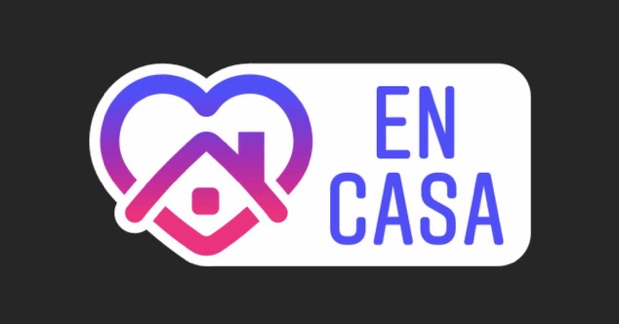 Asignatura: Lengua y LiteraturaN° de la guía: Guía Nº8Nombre Estudiante:Curso: 1º Medio D – E – F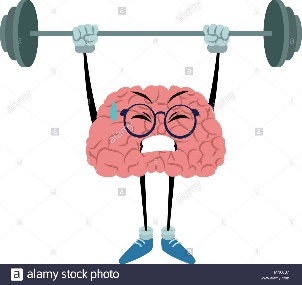 ¡¡DEJA LOS NO PUEDO!!Resuelva sus dudas escribiendo un mail. No olvide incorporar su nombre, curso y consulta correspondiente.¡Trabaje con ánimo y optimismo!Atte. Profe Ma. Fernanda Gallardo mgallardo@sanfernandocollege.cl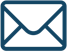 Juan Pablo CastelMaría IribarneAllendeLuis hunter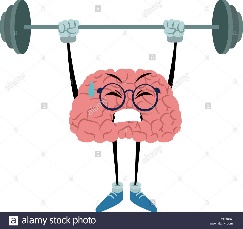 Resuelve tus dudas escribiendo un mail a mgallardo@sanfernandocollege.clNo olvides incorporar tu nombre, curso y consulta correspondiente.Atte. Su profesora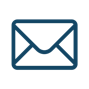 ¡¡DEJA LOS NO PUEDO!!                             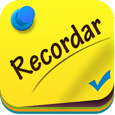 No olvide enviar las guías de la asignatura  